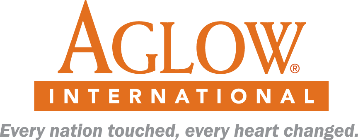 My Personal Evidence of TransformationBoth GameChangers and LifeChangers are personal development courses given exclusively to Aglow by Graham Cooke. While many of his teachings contain pieces of the courses, none are as concise, intentional, and intense as these courses. Designed to transform our walk on earth as Kingdom people, each leader in Aglow uses these courses as a baseline from which to grow.We are gathering personal testimonies of transformation and we want yours. We have designed a few questions to focus you as you tell your story of personal transformation.What negative areas of your live have been replaced with the Fruit of the Spirit?How have you partnered with the truths spoken in either course to see them become part of the fabric of your life?What comments have you heard from your family or friends that point to areas of transformation in your life that you can related back to the truths taught in Game or LifeChangers?How are you sharing the transforming truths that are working in you with those around you?Please send your completed form to Kathy Sanders. 
Email: kathysanders@aglow.org  
Mail: Attn: Kathy Sanders, Aglow International, PO Box 1749, Edmonds, WA 98020-1749